LAPORAN KEUANGANHIBAH INTERNAL
PENELITIAN DOSEN PRATAMA/PENELITIAN INSTITUSIONAL/PENGABDIAN MASYARAKAT)*<<JUDUL PENELITIAN/PENGABMAS>>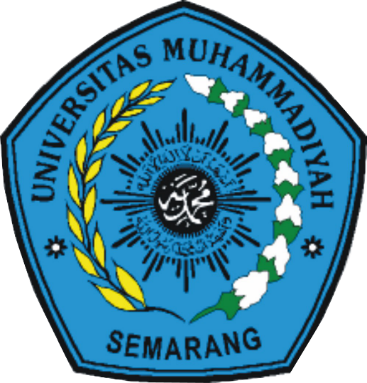 TIM PENELITI/PENGABDI :Nama Dosen (NIDN)Nama Dosen (NIDN)Nama Dosen (NIDN)Nama Mahasiswa (NIM)Dibiayai oleh Hibah Internal Unimussesuai kontrak Nomor : 000/UNIMUS.L/PT/PJ.INT/2022Batch I tertanggal : 2 September 2022 dan Batch II tertanggal 3 Oktober 2022UNIVERSITAS MUHAMMADIYAH SEMARANG<<Bulan Tahun>>FUND REPORTINTERNAL GRANT OF FUND
OVERSEAS RESEARCH COLLABORATION<<RESEARCH TITLE>>Research Team :Head of researcher (NIDN)Member of researcher (NIDN)Member of researcher (NIDN)Collaboration research member (NIDN)Student’s name (NIM)Financed by Internal Unimus’ Grant of FundAccording to The Reseach Approval Letter No : 000/UNIMUS.L/PT/PJ.INT/2022Batch I dated : September 2nd 2022 and Batch II dated : October 3rd 2022UNIVERSITAS MUHAMMADIYAH SEMARANG<<Month Year>>